Anmälan om verksamhet enligt 13 § i hälsoskyddslagen ska lämnas till Sydspetsens miljöhälsa senast 30 dygn innan verksamheten inleds eller verksamheten ändras väsentligt. Sydspetsens miljöhälsa granskar anmälan och skickar ut ett intyg om behandlingen av den. Myndigheten kan begära tilläggsinformation eller nödvändiga utredningar av verksamhetsidkaren för behandling av anmälan. Verksamhetsidkaren ska fylla i blankettens punkt 1-7 samt till tillämpliga delar punkt 8-18.Om verksamheten upphör och om verksamhetsutövaren byts, ska den kommunala hälsoskyddsmyndigheten underrättas skriftligen. Anmälan gäller	 inledande av verksamhet				 väsentlig ändring av verksamheten   byte av verksamhetsidkare avslutande av verksamhet (fyll i punkt 1, 2, 3)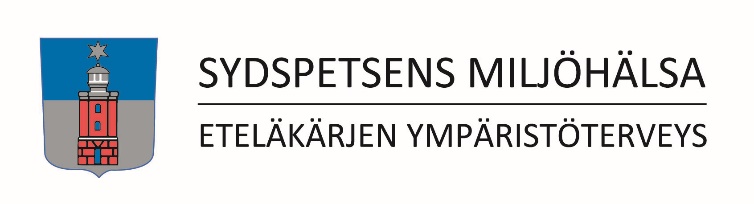 ANMÄLAN om verksamhet enligt 13 § i hälsoskyddslagen (763/1994)Ankomstdatum (fylls i av myndigheten)1. VerksamhetsidkareVerksamhetsidkarens (företagets) namn       Postadress                                                           Postnummer och postanstalt                           Hemkommun                                                      Telefonnummer                                                  E-postadress                                                        FO-nummer                                                         (eller, om sådant saknas, personbeteckning) Verksamhetsidkarens (företagets) namn       Postadress                                                           Postnummer och postanstalt                           Hemkommun                                                      Telefonnummer                                                  E-postadress                                                        FO-nummer                                                         (eller, om sådant saknas, personbeteckning) Verksamhetsidkarens (företagets) namn       Postadress                                                           Postnummer och postanstalt                           Hemkommun                                                      Telefonnummer                                                  E-postadress                                                        FO-nummer                                                         (eller, om sådant saknas, personbeteckning) 1. VerksamhetsidkareFaktureringsadress (om annan än ovan nämnd)      Postadress	           Postnummer och postanstalt	      Uppgifter för nätfakturering	           Tilläggsuppgifter	           Faktureringsadress (om annan än ovan nämnd)      Postadress	           Postnummer och postanstalt	      Uppgifter för nätfakturering	           Tilläggsuppgifter	           Faktureringsadress (om annan än ovan nämnd)      Postadress	           Postnummer och postanstalt	      Uppgifter för nätfakturering	           Tilläggsuppgifter	           1. VerksamhetsidkareKontaktperson	           Telefonnummer	           E-postadress	             Kontaktperson	           Telefonnummer	           E-postadress	             Kontaktperson	           Telefonnummer	           E-postadress	             2. VerksamhetsställeVerksamhetsställets namn Verksamhetsställets namn Verksamhetsställets namn 2. VerksamhetsställeBesöksadress Besöksadress Besöksadress 2. VerksamhetsställePostnummer och postanstaltPostnummer och postanstaltPostnummer och postanstalt2. VerksamhetsställeKontaktperson      Telefonnummer      e-postadress      Kontaktperson      Telefonnummer      e-postadress      Kontaktperson      Telefonnummer      e-postadress      3. Datum för när verksamheten inleds eller ändrasDatum för när verksamheten inleds, ändras eller avslutas eller verksamhetsutövaren byts Datum för när verksamheten inleds, ändras eller avslutas eller verksamhetsutövaren byts Datum för när verksamheten inleds, ändras eller avslutas eller verksamhetsutövaren byts 4. Uppgifter om lokalen Lokalens planritning som bilagaLokalens totala yta       m2Högsta antal besökare/användare/klienter/barn/elever i lokalen samtidigt       Högsta antal anställda i lokalen samtidigt        Lokalens planritning som bilagaLokalens totala yta       m2Högsta antal besökare/användare/klienter/barn/elever i lokalen samtidigt       Högsta antal anställda i lokalen samtidigt        Lokalens planritning som bilagaLokalens totala yta       m2Högsta antal besökare/användare/klienter/barn/elever i lokalen samtidigt       Högsta antal anställda i lokalen samtidigt       4. Uppgifter om lokalenUtrymmenas användningsändamål enligt byggnadstillsynen Affärsfastighet Industrifastighet Bostadsfastighet Annat, vad?      Utrymmenas användningsändamål enligt byggnadstillsynen Affärsfastighet Industrifastighet Bostadsfastighet Annat, vad?      Utrymmenas användningsändamål enligt byggnadstillsynen Affärsfastighet Industrifastighet Bostadsfastighet Annat, vad?      4. Uppgifter om lokalenVentilation Maskinell till- och frånluftsventilation Maskinell frånluftsventilation Självdragsventilation Annat, vad?       Utredning om ventilationen (t.ex. uppdaterat protokoll över luftmängdsmätningar) finns som bilaga.Ventilation Maskinell till- och frånluftsventilation Maskinell frånluftsventilation Självdragsventilation Annat, vad?       Utredning om ventilationen (t.ex. uppdaterat protokoll över luftmängdsmätningar) finns som bilaga.Ventilation Maskinell till- och frånluftsventilation Maskinell frånluftsventilation Självdragsventilation Annat, vad?       Utredning om ventilationen (t.ex. uppdaterat protokoll över luftmängdsmätningar) finns som bilaga.4. Uppgifter om lokalenToalettutrymmenDet finns       stycken toalettstolar och       stycken pissoarer för användarnaDet finns sammanlagt       handtvättställen i användarnas toalettutrymmen Det finns separata toalettutrymmen för personalenToalettutrymmenDet finns       stycken toalettstolar och       stycken pissoarer för användarnaDet finns sammanlagt       handtvättställen i användarnas toalettutrymmen Det finns separata toalettutrymmen för personalenToalettutrymmenDet finns       stycken toalettstolar och       stycken pissoarer för användarnaDet finns sammanlagt       handtvättställen i användarnas toalettutrymmen Det finns separata toalettutrymmen för personalen4. Uppgifter om lokalenStädskrubbar       st.Städskrubbens utrustning Hyllor, förvaringsutrymme Upphängning för långskaftade redskap Vask GolvbrunnStädskrubbar       st.Städskrubbens utrustning Hyllor, förvaringsutrymme Upphängning för långskaftade redskap Vask Golvbrunn Torkelement Tvättmaskin TorktumlareTorkskåp4. Uppgifter om lokalenTextilvård Maskinell tvätt och torkning av textilier vid verksamhetsstället Textilvården utlokaliseradTextilvård Maskinell tvätt och torkning av textilier vid verksamhetsstället Textilvården utlokaliseradTextilvård Maskinell tvätt och torkning av textilier vid verksamhetsstället Textilvården utlokaliserad5. Vattenförsörjning, avloppssystem, avfallshanteringAnsluten till allmänt vattenledningsnätAnsluten till organiserad      avfallshanteringAvloppsvattnet leds till ett allmänt      avlopp annat, vad?      Om hushållsvattnet tas ur egen brunn och om det används under 10 m3/dygn eller av färre än 50 personer fylls punkt 18 i.Om det används minst 10 m3/dygn eller av minst 50 personer, ska en ansökan göras enligt 18 § i hälsoskyddslagen. annat, vad?       annat, vad?       annat, vad?      Om hushållsvattnet tas ur egen brunn och om det används under 10 m3/dygn eller av färre än 50 personer fylls punkt 18 i.Om det används minst 10 m3/dygn eller av minst 50 personer, ska en ansökan göras enligt 18 § i hälsoskyddslagen. annat, vad?       annat, vad?      6. Verksamhetsutövarens underskrift och namnförtydligandeOrt och datumUnderskrift och namnförtydligandeUnderskrift och namnförtydligandeDokument skickas till:
 	 verksamhetsidkaren 
 	 verksamhetsstället
 	 annan adress (vilken?):      Dokument skickas till:
 	 verksamhetsidkaren 
 	 verksamhetsstället
 	 annan adress (vilken?):      Dokument skickas till:
 	 verksamhetsidkaren 
 	 verksamhetsstället
 	 annan adress (vilken?):      Dokument skickas till:
 	 verksamhetsidkaren 
 	 verksamhetsstället
 	 annan adress (vilken?):      Verksamhetsutövaren fyller i punkterna 7–17 till tillämpliga delarVerksamhetsutövaren fyller i punkterna 7–17 till tillämpliga delarVerksamhetsutövaren fyller i punkterna 7–17 till tillämpliga delarVerksamhetsutövaren fyller i punkterna 7–17 till tillämpliga delar7. Inkvarteringsverksamhet Hotell, gästhem (vandrarhem, pensionat, sommarhotell och andra motsvarande), lägenhetshotell, motell, resandehem Bed & breakfast Inkvarteringslokal i semesteranläggning	 Inkvarteringslokal på campingplats Flyktingförläggning Annat, vad?      Antal inkvarteringsrum       st.Antal bäddar       st. Hotell, gästhem (vandrarhem, pensionat, sommarhotell och andra motsvarande), lägenhetshotell, motell, resandehem Bed & breakfast Inkvarteringslokal i semesteranläggning	 Inkvarteringslokal på campingplats Flyktingförläggning Annat, vad?      Antal inkvarteringsrum       st.Antal bäddar       st. Hotell, gästhem (vandrarhem, pensionat, sommarhotell och andra motsvarande), lägenhetshotell, motell, resandehem Bed & breakfast Inkvarteringslokal i semesteranläggning	 Inkvarteringslokal på campingplats Flyktingförläggning Annat, vad?      Antal inkvarteringsrum       st.Antal bäddar       st.8. För allmänheten öppen konditionssal eller motionslokal Idrottshall Gym Motionssal Ishall Annat, vad?      Antal rum avsedda för motion och idrott       Läktare Tvättutrymmen Duschar Omklädningsrum Idrottshall Gym Motionssal Ishall Annat, vad?      Antal rum avsedda för motion och idrott       Läktare Tvättutrymmen Duschar Omklädningsrum Idrottshall Gym Motionssal Ishall Annat, vad?      Antal rum avsedda för motion och idrott       Läktare Tvättutrymmen Duschar Omklädningsrum9. För allmänheten öppen bastu Bastur Tvättrum Omklädningsrum Bastur Tvättrum Omklädningsrumantal       st.antal       st.antal       st.10. Badanläggning, simhall, utebassängUtrymmen Bassängutrymme Duschutrymmen OmklädningsrumUtrymmen Bassängutrymme Duschutrymmen Omklädningsrumyta       m2antal bassänggrupper       st.antal       st.antal       st.10. Badanläggning, simhall, utebassängSimbassänger Simbassäng Varmvattenbassäng, vattentemperaturen       över 32 °C Kallvattenbassäng, vattentemperaturen       under 23 °C UtebassängSimbassänger Simbassäng Varmvattenbassäng, vattentemperaturen       över 32 °C Kallvattenbassäng, vattentemperaturen       under 23 °C Utebassängantal       st., volym       m3antal       st., volym       m3antal       st., volym       m3antal       st., volym       m310. Badanläggning, simhall, utebassängVattenbehandling Filtrering Sedimentering  Klordesinficering pH-reglering Annan behandling, vilken? Vattenbehandling Filtrering Sedimentering  Klordesinficering pH-reglering Annan behandling, vilken? Typ av filter       Kemikalier som används      Kemikalier som används      Kemikalier som används      11. Badstrand Hav  Å  SjöHögsta antal besökare per dygn      Platskoordinater       Hav  Å  SjöHögsta antal besökare per dygn      Platskoordinater       Hav  Å  SjöHögsta antal besökare per dygn      Platskoordinater      11. BadstrandUtrustning Omklädningsrum Dusch Toalett AnslagstavlorUtrustning Omklädningsrum Dusch Toalett Anslagstavlorantal       st.antal       st.antal       st.antal       st.12. Daghem eller plats för anordnande av verksamhet som hänför sig till barns och ungas sammankomster  Daghem Gruppfamiljedaghem Klubbverksamhet, morgon- och eftermiddagsklubb Ungdomslokal Lägercentrum Daghem Gruppfamiljedaghem Klubbverksamhet, morgon- och eftermiddagsklubb Ungdomslokal LägercentrumVerksamhets-/öppethållningstid kl.       I matsalen finns handtvättställe I grupprummen finns handtvättställen13. Skola, läroanstalt Förskoleundervisning Grundskola Gymnasium Yrkesläroanstalt Förskoleundervisning Grundskola Gymnasium Yrkesläroanstalt Högskola  Grundläggande konstundervisning, fritt bildningsarbete Annan skola eller läroanstalt, vilken?       Plats för ordnande av undervisning13. Skola, läroanstaltSpecialutrymmen Klassrum för kemi/fysik Klassrum för teknisk slöjd Klassrum för textilslöjd Klassrum för bildkonst Klassrum för musik Det finns handtvättställe i anslutning till       matsalen.  Det finns handtvättställen i klassrummen. Specialutrymmen Klassrum för kemi/fysik Klassrum för teknisk slöjd Klassrum för textilslöjd Klassrum för bildkonst Klassrum för musik Det finns handtvättställe i anslutning till       matsalen.  Det finns handtvättställen i klassrummen.  Undervisningskök Gymnastiksal, konditionssal Auditorium, föreläsningssal Övriga specialutrymmen:      14. Verksamhetsenhet som ger fortlöpande vård inom socialvården Åldringshem (institutionsvård) Effektiverat serviceboende Annat, vad?       Åldringshem (institutionsvård) Effektiverat serviceboende Annat, vad?       Mödra- eller skyddshem Barnskyddsanstalt15 SolariumAntal solarieapparater        st.Apparatens namn / märke       Apparatens modell: liggande   , stående  , annat, vad      Ansvarsperson:      Antal solarieapparater        st.Apparatens namn / märke       Apparatens modell: liggande   , stående  , annat, vad      Ansvarsperson:      Antal solarieapparater        st.Apparatens namn / märke       Apparatens modell: liggande   , stående  , annat, vad      Ansvarsperson:      16. Verksamhet med ingrepp i huden Tatuering KroppsmodifieringAntal behandlingspunkter:       st. Tatuering KroppsmodifieringAntal behandlingspunkter:       st. Piercing Koppning Akupunktur16. Verksamhet med ingrepp i hudenRengöring av utrustning Engångsutrustning Desinficering, desinfektionsmedel som används       Sterilisering, steriliseringsmetod som används       Rengöring av utrustning Engångsutrustning Desinficering, desinfektionsmedel som används       Sterilisering, steriliseringsmetod som används       Tvättställen för utrustning        st.Handtvättställen       st. 17. Skönhetssalong Kropps-, ansikts- eller handbehandlingar Fotbehandlingar NagelbehandlingarAntal arbetspunkter       st. Kropps-, ansikts- eller handbehandlingar Fotbehandlingar NagelbehandlingarAntal arbetspunkter       st. Akrylnaglar Injektionsbehandlingar Annat, vad?      17. SkönhetssalongRengöring av utrustning Engångsutrustning Desinficering, desinfektionsmedel som används  Sterilisering, steriliseringsmetod som används Rengöring av utrustning Engångsutrustning Desinficering, desinfektionsmedel som används  Sterilisering, steriliseringsmetod som används Handtvättställen       st.Tvättställen för utrustning        st.18. Hushållsvatten tas med egna anordningar för användning som ett led i offentlig eller kommersiell verksamhetAnsvars- eller kontaktperson	           Telefonnummer	           E-postadress  	      Antal vattenanvändare	       personerAntal anslutna fastigheter	       st.Totalmängd vatten som levereras        m3/ och       m3/årVatten används året om 	 Vatten används endast en del av året, när	       borrbrunn ringbrunn ytvatten som tas från        annat, vad       Vattenbehandling       Bilagor Karta över anslutna fastigheter och brunnens läge Utredning om hushållsvattnets kvalitet Ansvars- eller kontaktperson	           Telefonnummer	           E-postadress  	      Antal vattenanvändare	       personerAntal anslutna fastigheter	       st.Totalmängd vatten som levereras        m3/ och       m3/årVatten används året om 	 Vatten används endast en del av året, när	       borrbrunn ringbrunn ytvatten som tas från        annat, vad       Vattenbehandling       Bilagor Karta över anslutna fastigheter och brunnens läge Utredning om hushållsvattnets kvalitet Ansvars- eller kontaktperson	           Telefonnummer	           E-postadress  	      Antal vattenanvändare	       personerAntal anslutna fastigheter	       st.Totalmängd vatten som levereras        m3/ och       m3/årVatten används året om 	 Vatten används endast en del av året, när	       borrbrunn ringbrunn ytvatten som tas från        annat, vad       Vattenbehandling       Bilagor Karta över anslutna fastigheter och brunnens läge Utredning om hushållsvattnets kvalitet Anmälan skickas till Sydspetsens miljöhälsa, adress nedan, eller per e-post till halsoinspektor@symi.fiIntyget över anmälan skickas till verksamhetsidkaren verksamhetsställetUppgifterna registreras i miljöhälsoskyddets databaser för ärendehantering. Dataskyddsbeskrivningar i enlighet med EU:s dataskyddsförordning 2016/679 (GDPR) kan fås från Sydspetsens miljöhälsa eller läsas på enhetens www-sidor, www.symi.fi.För behandlingen av anmälan tas ut en avgift enligt taxan som Sydspetsens miljöhälsonämnd har godkänt. 